Accident Report Form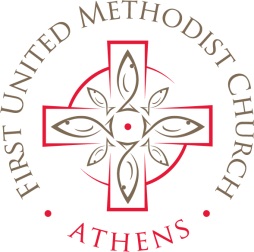 Name of Child/Youth/Adult Injured _____________________________________Date, Time, and Location of Accident ___________________________________Name(s) of Person(s) who witnessed the accident:	Name ______________________ Phone _________________________Name ______________________Phone__________________________	Name_______________________ Phone __________________________Describe the Accident:______________________________________________________________________________________________________________________________________________________________________________________________________________________________________________________________________________________________________________________________Parent or Guardian ________________________________ Notified? __________Resolution/Follow-up: ____________________________________________________________________________________________________________________________________________________________Reporter Signature_______________________________ Date _______________Staff Signature __________________________________ Date________________Parent/Guardian Signature ________________________ Date________________Accidents – when an individual is hurt unintentionally*This form must be completed for accidents and submitted to the Assistant Director of Children’s Ministry.